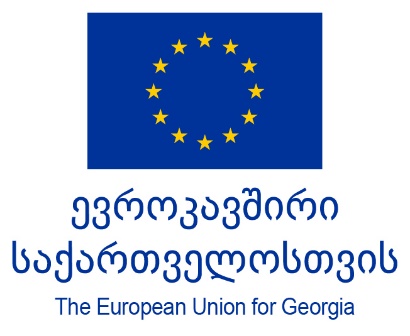 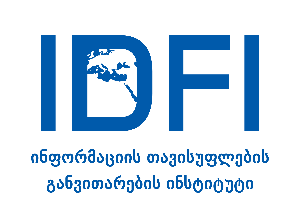 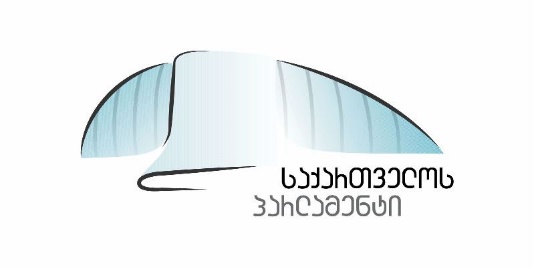 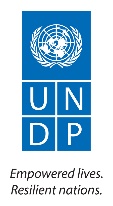 ღია მმართველობის მუდმივმოქმედი საპარლამენტოსაბჭოსა  და საბჭოსთან არსებული საკონსულტაციო ჯგუფის შეხვედრასასტუმრო “ჰოლიდეი ინ“, თბილისი11 დეკემბერი 2018ღონისძიების განრიგი 11:30 – 12:00  დამსწრეთა რეგისტრაცია - ყავა/ჩაი 12:00 – 12:15შეხვედრის გახსნა ირინა ფრუიძე -ღია მმართველობის მუდმივმოქმედი საპარლამენტო საბჭოს თავმჯდომარეთამარ ჩუგოშვილი - პარლამენტის თავმჯდომარის პირველი მოადგილესოფი ჰუე გერიში -მმართველობის სექტორის კოორდინატორი, ევროკავშირის დელეგაცია საქართველოში (EU)გიგი ბრეგაძე -დემოკრატიული მმართველობის ჯგუფის ხელმძღვანელი, გაეროს განვითარების პროგრამა (UNDP)გიორგი კლდიაშვილი - აღმასრულებელი დირექტორი, ინფორმაციის თავისუფლების განვითარების ინსტიტუტი (IDFI)12:15 – 12:40ღია მმართველობის მუდმივმოქმედი საპარლამენტო საბჭოს 2018-2019 წლების სამოქმედო გეგმის შესრულების ანგარიშიირინა ფრუიძე-ღია მმართველობის მუდმივმოქმედი საპარლამენტო საბჭოს თავმჯდომარეეკა ბესელია-იურიდიულ საკითხთა კომიტეტის თავმჯდომარე, სამუშაო ჯგუფის „მოქალაქეთა ჩართულობის ცენტრის შექმნა საქართველოს პარლამენტში“  ხელმძღვანელი12:40 - 13:10ღია მმართველობის მუდმივმოქმედ საპარლამენტო საბჭოსთან არსებულ საკონსულტაციო ჯგუფში ჩართვის მსურველი ორგანიზაციების განცხადებების განხილვა 13:10 – 14:10ვალდებულება 5.1. ღია მმართველობის მუდმივმოქმედი საპარლამენტო საბჭოს კომუნიკაციის სტრატეგიისა და სამოქმედო გეგმის სამუშაო დოკუმენტის განხილვამერი მახარაშვილი-კომუნიკაციების მენეჯერი, IDFIდისკუსია14:10 - 15:10  - სადილი 15:10 – 16:10ვალდებულება 5.4. საქართველოს პარლამენტის სოციალური ქსელების კონცეფციის სამუშაო დოკუმენტის განხილვამერი მახარაშვილი-კომუნიკაციების მენეჯერი, IDFIდისკუსია16:10- 16:20  შეჯამება  / შეხვედრის დასასრული 